Tidslinje for forretningDu erstatter teksten i pladsholderne med din egen tekst ved blot at markere teksten og begynde at skrive.Du opnår de bedste resultater, hvis du ikke medtager mellemrum til venstre eller højre for tegnene i markeringen.Har du brug for at tilføje mere tekst? Det er let at få dit indhold til at se flot ud.Tjek gruppen Typografier under fanen Hjem for at få hurtig adgang til alle de tekstformater, du kan se i dette dokument.[Tilføj din tekst her.][Tilføj din tekst her.][Tilføj din tekst her.]Har du brug for endnu en side til din tidslinje?Det er nemt! Du skal blot følge den hurtige og lette fremgangsmåde, der vises til højre…Klik her, og vælg derefter Markér tabel under fanen Layout under Tabelværktøjer på båndet…Vælg Kopiér under fanen Hjem……Klik på bunden af siden (under tabellen), og tryk derefter på Enter for at tilføje et afsnit……Vælg Sæt ind under fanen Hjem.Det var det hele![Tilføj din tekst her.][Tilføj din tekst her.]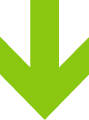 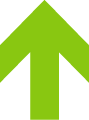 